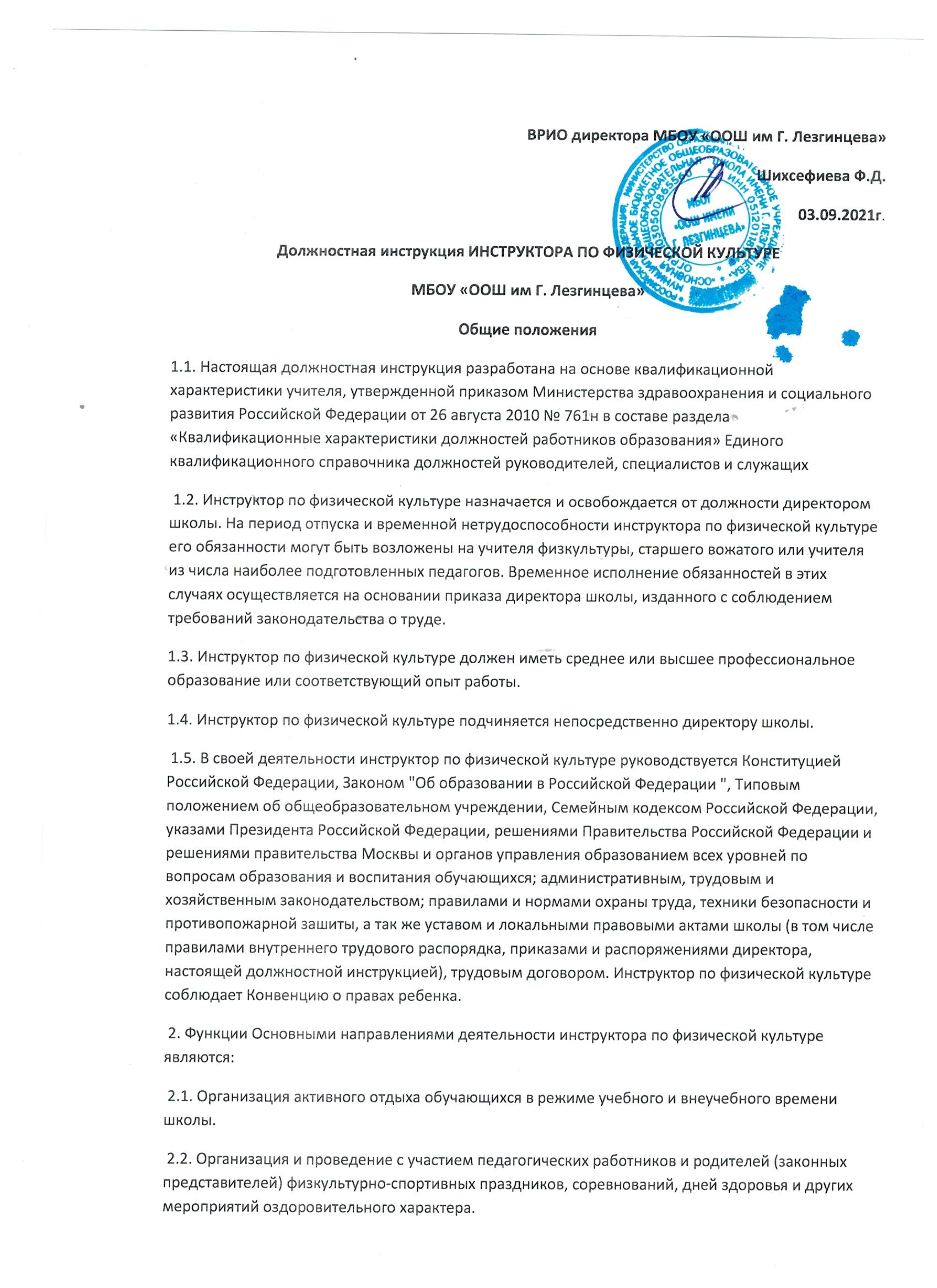 2.3. Обеспечение режима соблюдения норм и правил техники безопасности во время проводимых мероприятий. 3. Должностные обязанности Инструктор по физической культуре выполняет следующие должностные обязанности: 3.1. Анализирует: • проблемы физкультурно-оздоровительной работы; • результаты физкультурно-оздоровительной работы; • перспективные возможности школы в области физкультурно-оздоровительной работы. 3.2. Прогнозирует: • тенденции изменения ситуации в обществе и в образовании для внесения предложений по корректировке стратегии развития школы; • последствия запланированной физкультурно-оздоровительной работы. 3.3. Планирует и организует: • текущее и перспективное планирование деятельности физкультурного актива; • работу спортивных кружков и секций; • процесс разработки и реализации программы физкультурно-оздоровительной деятельности школы; • работу по подготовке и проведению общешкольных физкультурно-оздоровительных мероприятий; • просветительскую работу для родителей (законных представителей), принимает родителей (законных представителей) по вопросам организации физкультурно-оздоровительной деятельности; • работу по овладению обучающимися навыками и техникой выполнения физических упражнений, формированию их нравственно-волевых качеств. 3.4. Координирует: • деятельность учителей физкультуры и физкультурного актива;• работу спортивных кружков и секций; • взаимодействие представителей администрации, служб и подразделений школы, обеспечивающих физкультурно-оздоровительную деятельность, представителей общественности, учреждений спорта и дополнительного образования спортивной направленности 3.5. Руководит • физкультурно-оздоровительной работой в школе. 3.6. Контролирует: • соответствие занятий возрасту, подготовленности, индивидуальности психофизическим особенностям обучающихся; совместно с медицинскими работниками состояние здоровья обучающихся; безопасность используемых в физкультурно-оздоровительной работе оборудования, приборов, технических и наглядных средств; соблюдение санитарно-гигиенических норм и состояние помещений; • соблюдение учениками правил для учащихся; оптимальность распределения во времени физкультурно-оздоровительных мероприятий. 3.7. Корректирует:• программу физкультурно-оздоровительной работы школы; • ход выполнения программы физкультурно-оздоровительной работы; - планы работы физкультурного актива и учителей физкультуры. 3.8. Разрабатывает: методические документы, обеспечивающие физкультурно-оздоровительную работу в школе; нормативные документы для участников физкультурно-оздоровительной работы; • фрагменты воспитательной программы школы; • методику и порядок проведения физкультурно-оздоровительных мероприятий. 3.9. Консультирует • участников физкультурно-оздоровительной деятельности по принципиальным методическим вопросам. 3.10. Оценивает • разделы стратегических документов школы (воспитательную программу, программу развития школы и т.п.). 4. Права Инструктор по физической культуре имеет право в пределах своей компетенции: 4.1. Присутствовать • на любых физкультурно-оздоровительных мероприятиях, проводимых с учащимися школы (без права входить в помещение после начала занятий без экстренной необходимости и делать замечания педагогу в течение занятия). 4.2. Давать • обязательные распоряжения физкультурному активу и младшему обслуживающему персоналу. 4.3. Привлекать  к дисциплинарной ответственности обучающихся за проступки, дезорганизующие учебно воспитательный процесс, в порядке, установленном правилами о поощрениях и взысканиях. 4.4. Принимать участие: • в разработке воспитательной политики и стратегии школы, в создании соответствующих стратегических документов; • в разработке любых управленческих решений, касающихся вопросов физкультурно-оздоровительной работы школы; • в ведении переговоров с партнерами школы по физкультурно-оздоровительной работе; • в работе педагогического совета. 4.5. Вносить предложения: • о начале, прекращении или приостановлении конкретных физкультурно-оздоровительных проектов; • о поощрении, моральном и материальном стимулировании участников физкультурнооздоровительной работы; • по совершенствованию воспитательной работы. 4.6. Устанавливать • от имени школы деловые контакты с лицами и организациями, могущими способствовать совершенствованию физкультурно-оздоровительной работы в школе.4.7. Повышать • свою квалификацию. 5. Ответственность 5.1. За неисполнение или ненадлежащее исполнение без уважительных причин устава и правил внутреннего трудового распорядка школы, законных распоряжений директора школы и иных локальных нормативных актов, должностных обязанностей, установленных настоящей инструкцией, в том числе за не использование прав, предоставленных настоящей инструкцией, повлекшее дезорганизацию образовательного процесса, инструктор по физической культуре несет дисциплинарную ответственность в порядке, определенном трудовым законодательства . За грубое нарушение трудовых обязанностей в качестве дисциплинарного наказания может быть применено увольнение. 5.2. За применение, в том числе однократное, методов воспитания, указанных с физическим и (или) психическим насилием над личностью обучающегося, инструктор по физической культуре может быть освобожден от занимаемой должности в соответствии с трудовым законодательством и Законом "Об образовании в Российской Федерации»". Увольнение за данный проступок не является мерой дисциплиной ответственности. 5.3. За нарушение правил пожарной безопасности, охраны труда, санитарно-гигиенических правил организации учебно-воспитательного процесса инструктор по физической культуре привлекается к административной ответственности в порядке и в случаях, предусмотренных административным законодательством. 5.4. За виновное причинение школе или участникам образовательного процесса ущерба (в том числе морального) в связи с исполнением (неисполнением) своих должностных обязанностей, а также неиспользование прав, предоставленных настоящей инструкцией, инструктор по физической культуре несет материальную ответственность порядке и в пределах, установленных трудовым и (или) гражданским законодательством. 6. Взаимоотношения. Связи по должности Инструктор по физической культуре: 6.1. Работает по графику, составленному исходя из 36-часовой рабочей недели и утвержденному директором школы. 6.2. Свою работу на каждый учебный год и каждую учебную четверть планирует под руководством руководителя структурного подразделения «начальная, средняя, старшая школа». План работы утверждается директором школы не позднее пяти дней с начала планируемого периода. 6.3. Представляет директору школы письменный отчет о своей деятельности объемом не более пяти машинописных страниц в течение 10 дней по окончании каждой учебной четверти. 6.4. Получает от директора школы и руководителей структурных подразделений информацию нормативно-правового и организационно - методического характера, знакомится под расписку с соответствующими документами. 6.5. Систематически обменивается информацией по вопросам, входящим в свою компетенцию, с педагогическими работниками и администрацией. 6.7. Передает администрации информацию, полученную на совещаниях и семинарах, непосредственно после ее получения. С должностной инструкцией ознакомлен(а)